Приглашает школьников стать участникамиНаучного кружка «Исследование проблем управления бизнесом в ХХI веке»Цели научного кружка: формирование у школьников аналитического мышления, способностей обработки и анализа данных, первичных компетенций в области менеджмента.Результаты участия в научном кружке: подготовка и реализации школьниками научного исследования под руководством научного руководителя, презентация научного проекта на студенческой конференции на площадке ССЭИ (филиала) РЭУ им. Г.В.Плеханова.План занятий Научного кружка на 2018/2019 учебный годКуратор Научного кружка: Попова Лола Фаритовна, заведующий кафедрой менеджмента, к.э.н., доцент г. Саратов, ул. Радищева, д. 89, корпус 1, каб.313а.Тел.: +7 (845-2) 211-727.Занятия проводятся бесплатно!Контактная информация:Отдел довузовской подготовкиТел.: +7 (845-2) 211-780г. Саратов, ул. Радищева, д. 89, корпус 1, каб. 219.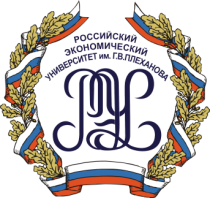 Саратовский социально-экономический институт (филиал) РЭУ им. Г.В. Плеханова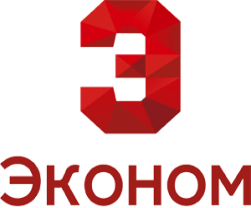 ДатаТема22.10.18Что изучает наука менеджмент? Роль менеджмента  в успешном управлении собой и окружающими.12.11.18Зависимость экономики и менеджмента26.11.18Введение в организацию  научного исследования экономических проблем 10.12.18Выбор темы научного проекта, разработка научного плана, закрепление за научным руководителем24.12.18Анализ проблемы, выработка гипотезы, целей и задач научного проекта21.01.19Постановка цели это залог успеха / работа с научным руководителем04.02.19Лидер: проблемы и возможности / работа с научным руководителем18.02.19Презентация первых результатов  научного проекта04.03.19Повелители времени/ работа с научным руководителем18.03.19Японские научные методы в управлении /работа с научным руководителем25.03.19Промежуточная презентация результатов научного проектаапрель 2019Презентация научных проектов  школьников на конференции 